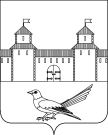 от 18.07.2016 № 1213-пО присвоении  адреса земельному участку Руководствуясь статьей 7 Земельного кодекса Российской Федерации от 25.10.2001 №136-ФЗ, статьей 16 Федерального закона от 06.10.2003 №131-ФЗ «Об общих принципах организации местного самоуправления в Российской Федерации», постановлением Правительства Российской Федерации от 19.11.2014 №1221 «Об утверждении Правил присвоения, изменения и аннулирования адресов», приказом Министерства экономического развития Российской Федерации от 01.09.2014 №540 «Об утверждении классификатора видов разрешенного использования земельных участков», статьями 32, 35, 40 Устава муниципального образования Сорочинский городской округ Оренбургской области, свидетельством о государственной регистрации права серии 56-АА №071467 от 28.03.2007, свидетельством о государственной регистрации права серии 56-00 №424885 от 23.04.2003, договором дарения жилого дома от 25.03.2003, кадастровым паспортом земельного участка от 22.06.2016 №56/16-345845, договором купли-продажи земельного участка, на котором расположен объект недвижимого имущества, находящийся в собственности гражданина №3-07 от 28.02.2007 и поданным заявлением (вх.№Тз-915 от 28.06.2016) администрация Сорочинского городского округа Оренбургской области постановляет: Присвоить земельному участку с кадастровым номером 56:30:0201001:,871, адрес: Российская Федерация, Оренбургская область, Сорочинский городской округ, с. Бурдыгино, ул. Попов ряд, №9; вид разрешенного использования земельного участка: для ведения личного подсобного хозяйства. Категория земель: земли населенных пунктов. Контроль за исполнением настоящего постановления возложить на главного архитектора муниципального образования Сорочинского городского округа Оренбургской области –  Крестьянова А.Ф.Настоящее постановление вступает в силу со дня подписания и подлежит размещению на Портале муниципального образования Сорочинский городской округ Оренбургской области.И.о. главы муниципального образованияСорочинский городской округ – первый 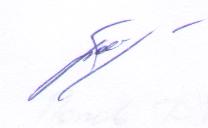 заместитель главы администрации городскогоокруга по оперативному управлениюмуниципальным хозяйством                                                                     А.А. БогдановРазослано: в дело, Управлению архитектуры,  заявителю, прокуратуре, Кузнецову В.Г.Администрация Сорочинского городского округа Оренбургской областиП О С Т А Н О В Л Е Н И Е